資優生幼兒園視訊操作流程一、輸入網址:123.205.132.18：8711二、出現此畫面：輸入帳號：______________密碼：____________________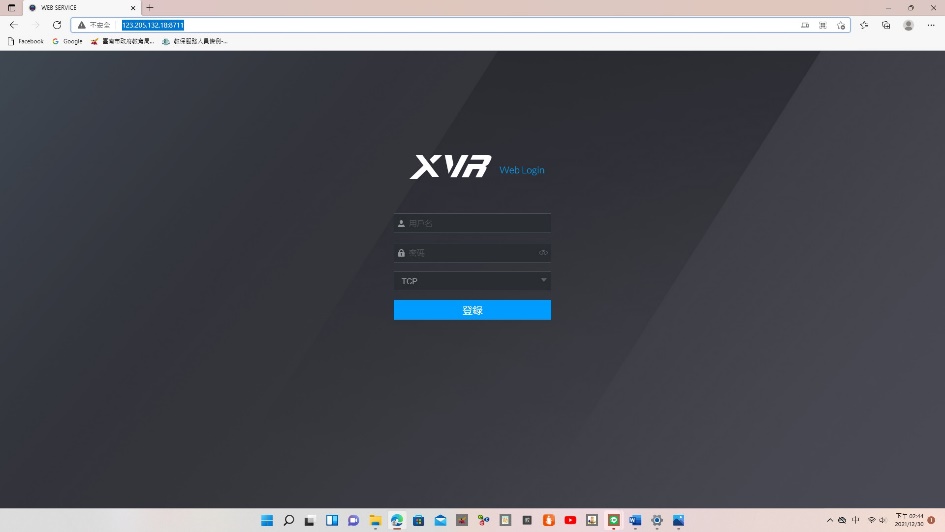 三、按預覽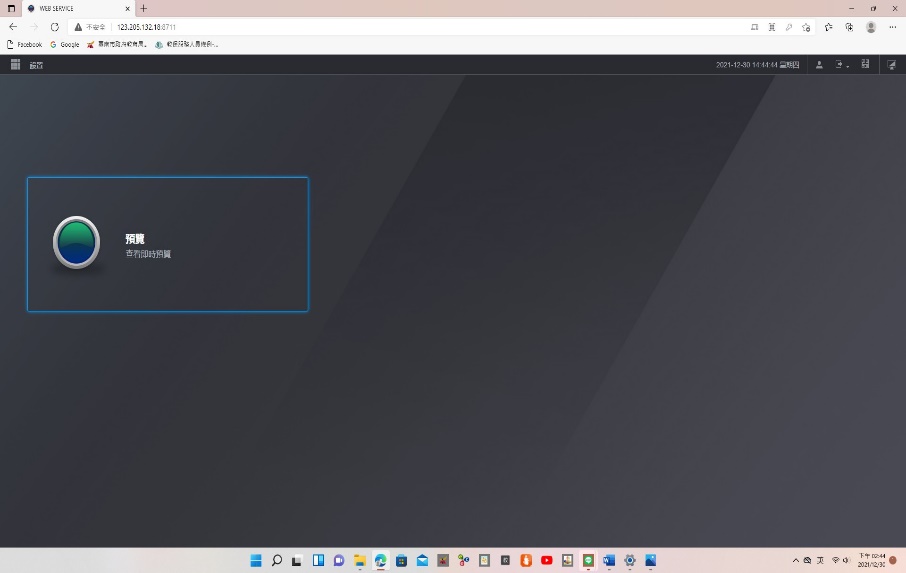 四、點選自己的班級，即可觀看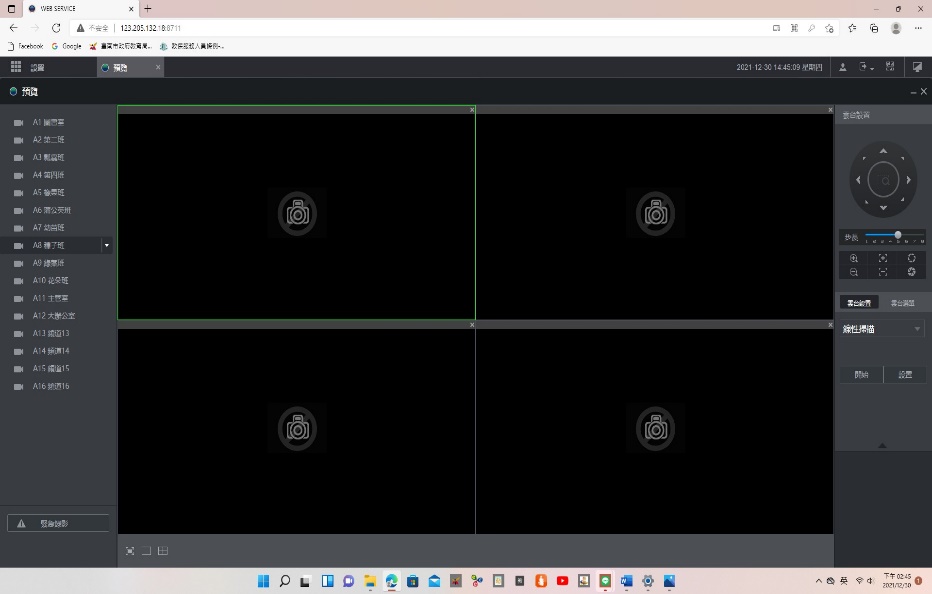 五、◎桌上型電腦/筆電使用(蘋果電腦也可以使用)    ◎開放時間到三月底，兩個時段如下：9點至11點 ；2點半至3點半